CHURCH OF THE RESURRECTION115 Pond Hill Road, Wallingford CTParent Guide Receipt Acknowledgement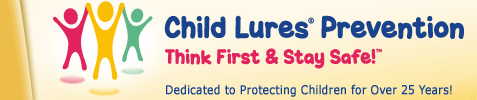 I acknowledge that I have received the Child Lures and/or Teen Lures Prevention Parent Guide from my parish. I understand it is my responsibility to present this important information to my children.Child 1 Name: ___________________________________________________________Grade: __________________ School Year: ____________________________________Child 2 Name: ___________________________________________________________Grade: __________________ School Year: ____________________________________Child 3 Name: ___________________________________________________________Grade: __________________ School Year: ____________________________________Child 4 Name: ___________________________________________________________Grade: __________________ School Year: ____________________________________Parish: ___________________________________________ Town: ______________________Parent/Guardian Name: ________________________________________ Date: _____________Parent Address: ________________________________________________________________Parent Email: ______________________________________ Phone Number: ______________Parent/Guardian Signature: __________________________________________________This form should remain on file at the parish